	                                                                                                                                     ….. / ….. / 20….SIVI AZOT SATIŞ TUTANAĞI*Sıvı azot tutarı KDV dâhil birimi: ……. TL‘dir.Yukarıda bilgileri yazılan Firma ve/veya Kişi’ye Sıvı Azot Gazı tam ve sağlam olarak teslim edilmiştir. Teslim EdenAd & Soyadİmza                                                                                                                           ….. / ….. / 20….SIVI AZOT SATIŞ TUTANAĞI*Sıvı azot tutarı KDV dâhil birimi: ……. TL ‘dir.Yukarıda bilgileri yazılan Firma ve/veya Kişi’ye Sıvı Azot Gazı tam ve sağlam olarak teslim edilmiştir. Teslim Eden       Ad & SoyadİmzaFirmaAd – SoyadTelefon NumarasıİmzaSıvı Azot Miktarı*Sıvı Azot Tutarı*HALK Bankası IBANTR720001200918100005000099TR720001200918100005000099TR720001200918100005000099Vergi Numarası 008079945900807994590080799459e-mail - İletişimadyumlab@adiyaman.edu.tr (0416) 223 3800 – (Dâhili: 2255 / 2315)adyumlab@adiyaman.edu.tr (0416) 223 3800 – (Dâhili: 2255 / 2315)adyumlab@adiyaman.edu.tr (0416) 223 3800 – (Dâhili: 2255 / 2315)FRM-200/01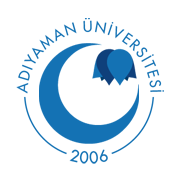 ADIYAMAN ÜNİVERSİTESİ - (ADYÜ)MERKEZİ LAB. SIVI AZOT SATIŞ TUTANAĞI FORMUFirmaAd – SoyadTelefon NumarasıİmzaSıvı Azot Miktarı*Sıvı Azot Tutarı*HALK Bankası IBANTR720001200918100005000099TR720001200918100005000099TR720001200918100005000099Vergi Numarası 008079945900807994590080799459e-mail - İletişimadyumlab@adiyaman.edu.tr (0416) 223 3800 – (Dâhili: 2255 / 2315)adyumlab@adiyaman.edu.tr (0416) 223 3800 – (Dâhili: 2255 / 2315)adyumlab@adiyaman.edu.tr (0416) 223 3800 – (Dâhili: 2255 / 2315)